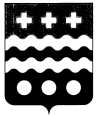 АДМИНИСТРАЦИЯ МОЛОКОВСКОГО МУНИЦИПАЛЬНОГО ОКРУГАТВЕРСКОЙ ОБЛАСТИПОСТАНОВЛЕНИЕ12.12.2022                                                                                             № 363-1      пгт. МолоковоО внесении изменений в постановление Администрации Молоковского муниципального округа Тверской области от 01.03.2022г.№ 64-1 «Окомиссии по делам несовершеннолетних и защите их прав при Администрации Молоковского муниципального округа Тверской области           В связи с кадровыми изменениями в аппарате Администрации Молоковского муниципального округа Тверской области постановляю:         1.Внести изменения в постановление Администрации Молоковского муниципального округа Тверской области от 01.03.2022 г. № 64-1 «О комиссии по делам несовершеннолетних и защите их прав при Администрации Молоковского муниципального округа Тверской области»: -  вывести из состава комиссии Ю.А.Орлову; - ввести в состав комиссии Копейкину Елену Петровну – и.о. заместителя Главы Администрации Молоковского муниципального округа Тверской области, заведующую отделом социальной и демографической политики Администрации Молоковского муниципального округа, председателя комиссии по делам несовершеннолетних и защите их прав при Администрации Молоковского муниципального округа Тверской области.          2.Контроль за исполнением настоящего постановления возложить на  и.о. заместителя Главы Администрации Молоковского муниципального округа Тверской области, заведующую отделом социальной и демографической политики Администрации Молоковского муниципального округа, председателя комиссии по делам несовершеннолетних и защите их прав при Администрации Молоковского муниципального округа Тверской области  Копейкину Е.П. И.о. Главы  Молоковского муниципального округа                                                     Ю.Ю.Зеленцов